Inhouse-workshop “Overwinnen van belemmeringen en succesvol zijn”Herken je dit, iemand die alle kwaliteiten in huis heeft om te excelleren in zijn/haar vak en dat toch niet doet? Dat is vervelend voor de persoon in kwestie maar zeker ook voor de organisatie!Het huidige economische klimaat en de ontwikkelingen zowel in het bedrijfsleven als binnen de overheid vragen een hoge mate van alertheid en bewustzijn. De belangrijkste bouwstenen van een organisatie zijn de mensen. Om te overleven moet een organisatie adequaat inspelen op kansen en bedreigingen die inherent zijn aan een veranderlijke omgeving. Dit kan alleen als de medewerkers in de organisatie open staan voor wat er om hen heen gebeurt, zowel extern als ook intern. Wil je dat jouw organisatie of team zich handhaaft of zich onderscheidt in de markt? Wil je dat jouw medewerkers vooruitzien, proactief handelen en effectiever zijn?In deze workshop op maat leren de deelnemers:hun eigen belemmerende patronen onderkennen en deze vervangen door effectiever gedraghoe in contact te komen met hun kennis, kunde en ervaring en van daaruit slagvaardig werkenhoe ze in verbinding zijn met zichzelf en hoe te vertrouwen op hun intuitieheldere communicatie met hun omgeving Duur:  1 dagdeel van 2,5 tot 3 uur, vooraf gegaan door een intake met de opdrachtgever.Locatie: Door de opdrachtgever bepaald.Investering: Euro 600,- exclusief BTW per workshop. Het maximale aantal deelnemers is 8.Geinteresseerd? Neem dan contact op om een afspraak te maken voor de workshop, voor meer informatie of voor een vrijblijvend kennismakingsgesprek.Hartelijke groet,Helen Kuipers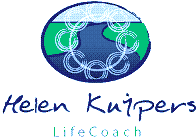 Telefoon: 06-53788704e-mail : info@helenlifecoach.nl